DISASTER RESOURCE INVENTORY TABLE
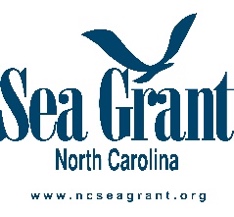 Keep updated print copies in case power goes out. Neighborhood: _____________________   Gathering Site & Address: ___________________________________________________________Compiled by (Name & Contact Info): ______________________________________________________________________________________Name/ Address/Phone NumberEquipmentSuppliesSkillsTransportationOther AssetsName/ Address/ Phone NumberEquipmentSuppliesSkillsTransportationOther Assets